	 (f/h)Domaine d’activités :  Domaine d’activités :  Domaine d’activités :  Domaine d’activités :  Famille : Référence métier CNFPT : Référence métier CNFPT : Référence métier CNFPT : Référence métier CNFPT : Référence métier CNFPT : Temps : complet  non complet  Temps : complet  non complet  Taux d’emploi : Taux d’emploi : Taux d’emploi : Direction : Direction : Direction : Direction : Direction : Autorité hiérarchique : Autorité hiérarchique : Autorité hiérarchique : Lien fonctionnel : Lien fonctionnel : Contexte du poste :  Contexte du poste :  Contexte du poste :  Contexte du poste :  Contexte du poste :  Champ relationnelRelations régulières : Relations ponctuelles : Relations régulières : Relations ponctuelles : Relations régulières : Relations ponctuelles : Relations régulières : Relations ponctuelles : Catégorie : Filière : Filière : Cadre d’emplois :  ou conseiller en économie sociale et familialeRégime indemnitaire - Groupes de fonctions : Régime indemnitaire - Groupes de fonctions : Régime indemnitaire - Groupes de fonctions : Régime indemnitaire - Groupes de fonctions : NBIPoints : Motif : Motif : Majoration Oui  Non Motif : Motif : Activités principalesAssurer l’accompagnement social des demandes de micro-crédits personnels (MCP)Réaliser les évaluations sociales des demandes des demandes de micro-crédits : objet de la demande, étude budgétaire et orientation sur les dispositifs sur les adaptés à la situationConstituer le dossier de microcrédit personnel en lien avec le partenaire bancaireAssurer le suivi des micro-crédits personnels validésRéaliser l’accompagnement social de situations individuelles complexes nécessitant une approche transversaleRecueillir les informations en interne de la collectivité (direction de la tranquillité publique…) et en externe auprès des partenaires (conseil départemental, bailleurs sociaux…)Etablir un diagnostic social et l’analyse des besoinsApporter un soutien aux démarches pendant la phase d’intervention du service, en orientant vers les partenaires appropriésActivités  spécifiquesApporter un soutien aux agents d’accueil du CCAS pour le suivi de situations individuelles nécessitant une expertise socialeApporter une aide ponctuelle dans la gestion des demandes de domiciliationPrérequis obligatoires : Prérequis souhaités : Compétences professionnelles et techniques(savoir et savoir-faire)Savoirs être et compétences relationnelles(individuels et collectifs)Horaires de travail et organisation du temps de travail Nombre d’heures hebdomadaires :  Nombre de jours  hebdomadaires : Nombre d’heures hebdomadaires :  Nombre de jours  hebdomadaires : Horaires de travail et organisation du temps de travail Annualisé  Annualisé  Horaires de travail et organisation du temps de travail Sujétions horaires : Sujétions horaires : Contraintes et environnement spécifique au posteMultisite Bureau partagé Contraintes et environnement spécifique au posteAutorisation de déplacement annuel : Agglomération  Département Autorisation de déplacement annuel : Agglomération  Département Tâches télétravaillablesOui  Non Oui  Non Contraintes physiquesPermanenteFréquenteOccasionnellePositionstation debout prolongéeflexion du corpsposition accroupiebras en élévation (au-dessus du niveau du cœur)travail sur écran prolongé (>2h en continu)Port de chargesur place > 25 kgsur place < 25 kgen mouvement > 25 kgen mouvement < 25 kgAmbiancechaleur (>30°C)froid (<5°C)humidité (>70%)travaux en extérieurmilieu insalubrebruit (>80dB)vibrationstravail en hauteurutilisation de produits chimiquespoussières (bois, amiante) – fumée (soudure, ..)Contraintes psychosociales et organisationnellesPermanenteFréquenteOccasionnelletravail isolé (hors de vue et de voix >1h)contraintes temporellescontact avec le public (situations délicates)horaire atypique ou mouvanttemps de travail hebdomadaire > 44hÉquipements de protection pour le poste de travailÉquipements de protection pour le poste de travailÉquipements de protection pour le poste de travailÉquipements de protection pour le poste de travailÉquipements de protection pour le poste de travailÉquipements de protection pour le poste de travail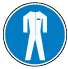 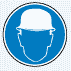 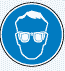 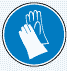 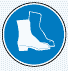 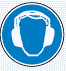 vêtement de travailcasquelunettesgantschaussures ou bottes de sécuritéprotection auditive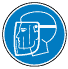 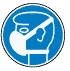 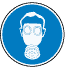 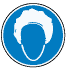 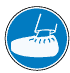 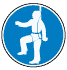 écran facialmasque anti poussièreappareil respiratoire isolantcharlottesur-chaussureharnais